Navodilo za delo v PET 29. 5.  Preglej vaje DZ 71+72/6-9. 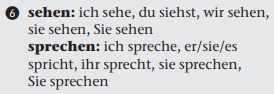 Glagola »sehen« in »sprechen« sta nepravilna glagola – pri osebah du & er/sie/es moramo »E« v prvem delu besede spremeniti v »IE« ali »I«.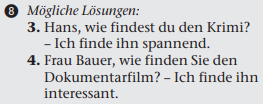 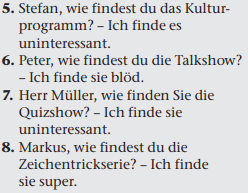 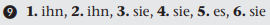 Preglej stavke v zvezku (naslov Lieblingssendungen) Ich sehe gern Filme und Krimis.Was siehst du gern?Omas Lieblingssendung ist »Der Bergdoktor«. Sie sieht sie auf POP TV.Mein Vater sieht viele Sportsendungen.Kleine Kinder sehen Zeichentrickfilme.Frau Meier, sehen Sie die Abend-Nachrichten?Kinder, ihr seht zu viele Krimis.In der Schule sehen wir Dokumentarfilme über Tiere und Natur.Pod včerajšnjo snov v zvezku prepiši spodnje stavke. Na črto vstavi osebni zaimek v tožilniku (ihn – M, sie – Ž, es – SR, sie – MN).Die Komödie finde ich toll. Ich sehe _________ online.Findest du die Nachrichten interessant? – Nein, ich finde _________ doof.Mein Lieblingskrimi ist Kommissar Rex. Ich sehe _________ von Montag bis Freitag.Mein Opa sieht gern das Kulturprogramm, aber ich finde _________ uninteressant.Der Dokumentarfilm über Tiere in Slowenien ist informativ. Die Schüler sehen _________ im Biologie-Unterricht.Ich bin zu alt für Zeichentrickserien. Ich sehe _________ nicht mehr.Vse oddaje na televiziji so razvrščene po sporedu. Uro predvajanja lahko povemo na uraden ali pogovorni način (npr. 13:00  uradno: Dreizehn Uhr. / pogovorno: Ein Uhr.). K sreči je v slovenščini enako Poglej vajo U 96/10, ki prikazuje uraden zapis ure.V zvezek napiši naslov Uhrzeiten (offiziell) in današnji datum.Prepiši spodnje ure in zraven zapiši uraden zapis ure – pomagaj si z U 96/10.Slikaj in pošlji.5:0016:009:3017:308:1522:153:4519:452:5513:10Tudi ko povemo, koliko je ura, to lahko naredimo na uradni ali pogovorni način.Poglej si posnetek, ki razlaga navajanje ure na uradni način.https://www.youtube.com/watch?v=9h-K4SPLgVU  